VAJA 03 - NAPOVED VREMENAKreiraj si svojo mapo VAJA 03 - NAPOVED VREMENA s podmapami (Gradivo, projekt, render)Prekopiraj zvočno datoteko Napoved vremena01.mp3 v mapo Gradivo in jo odpri v programu AditionUredi zvok z efekti:1. Povečaj glasnost tako, da spremeniš dB na 5.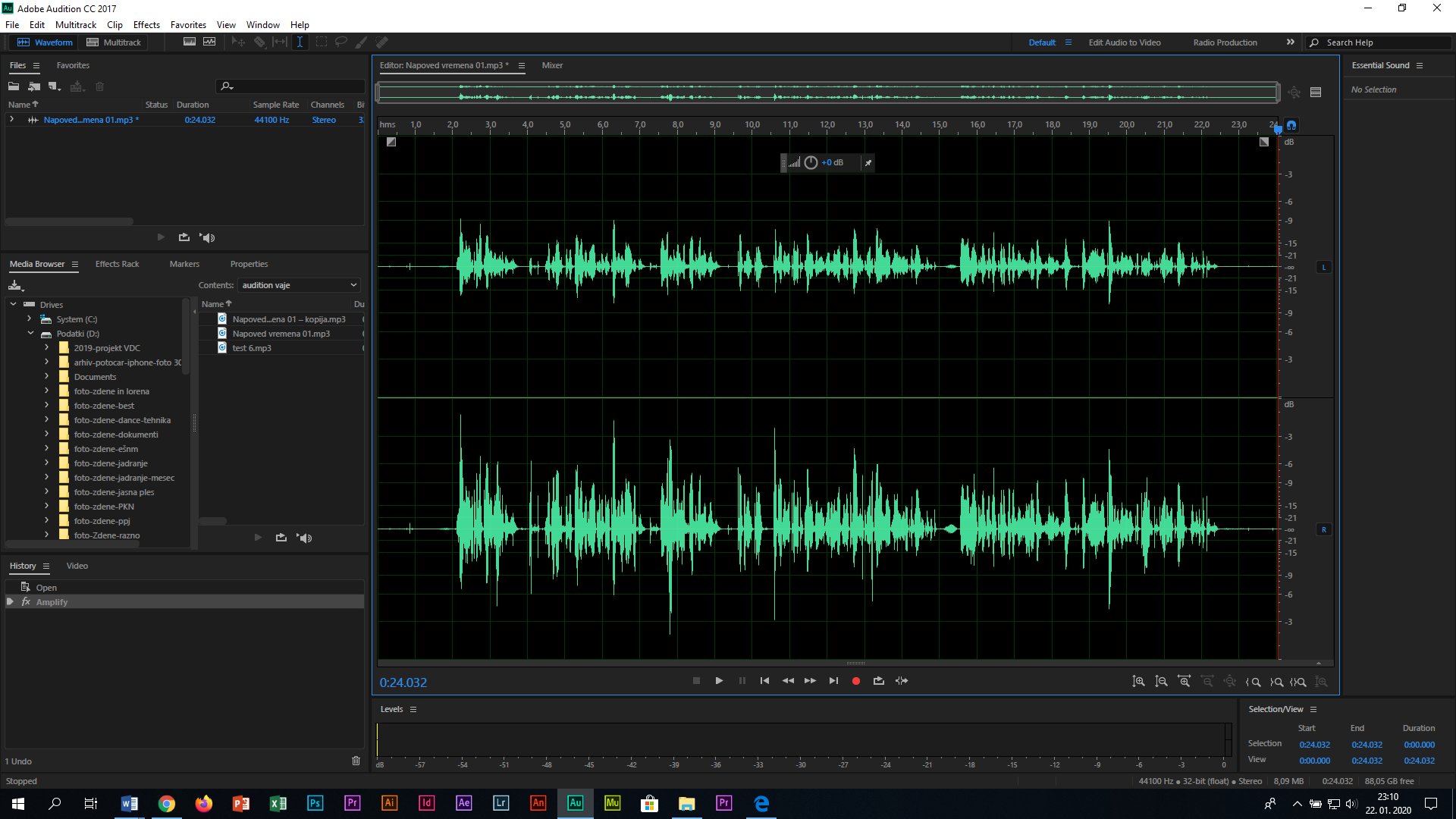 2. V Effects Rack dodaj efekte po vrstnem redu kot so navodila v nadaljevanju.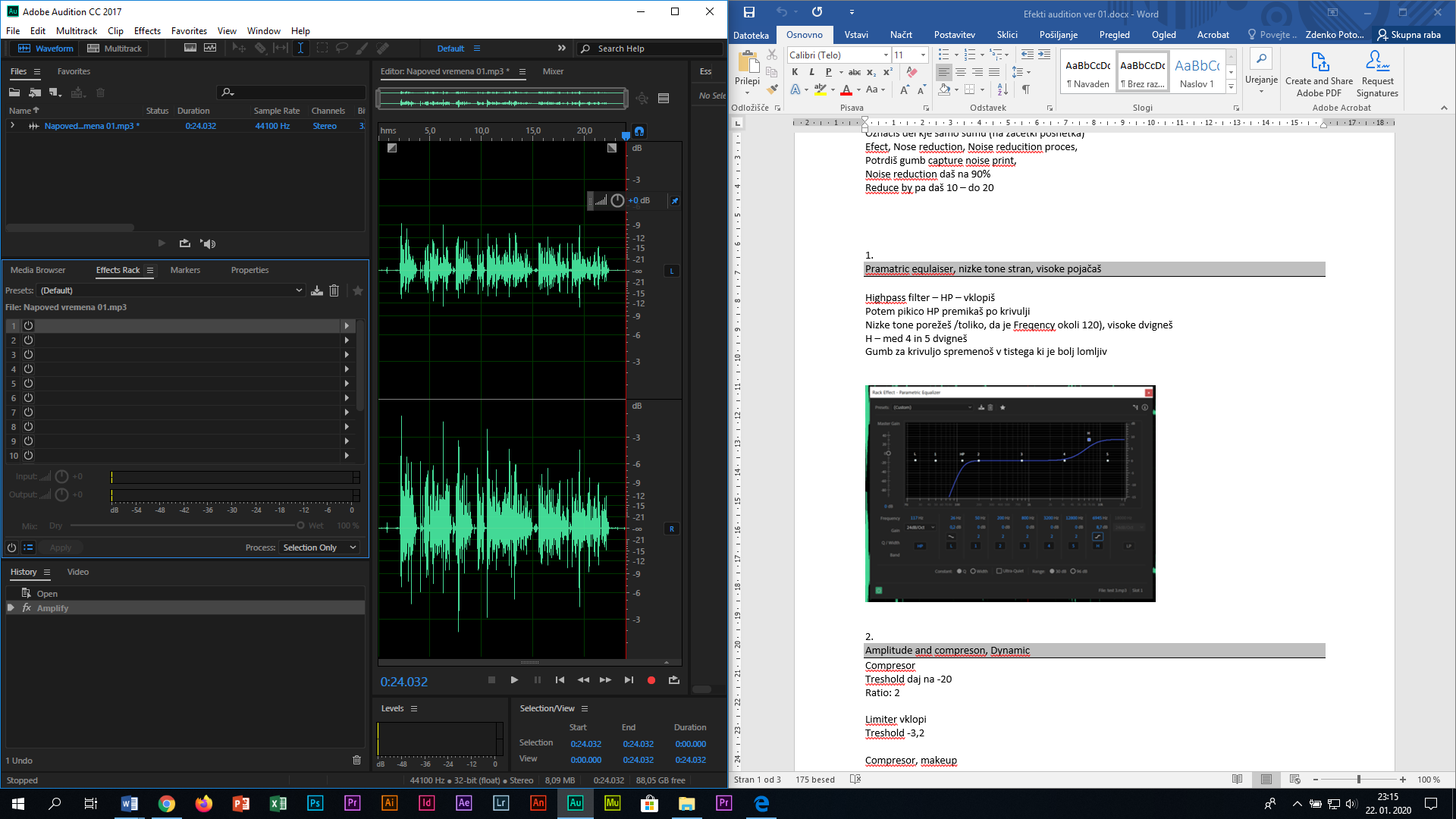 3. Filter and EQ, Paramtric Equaizer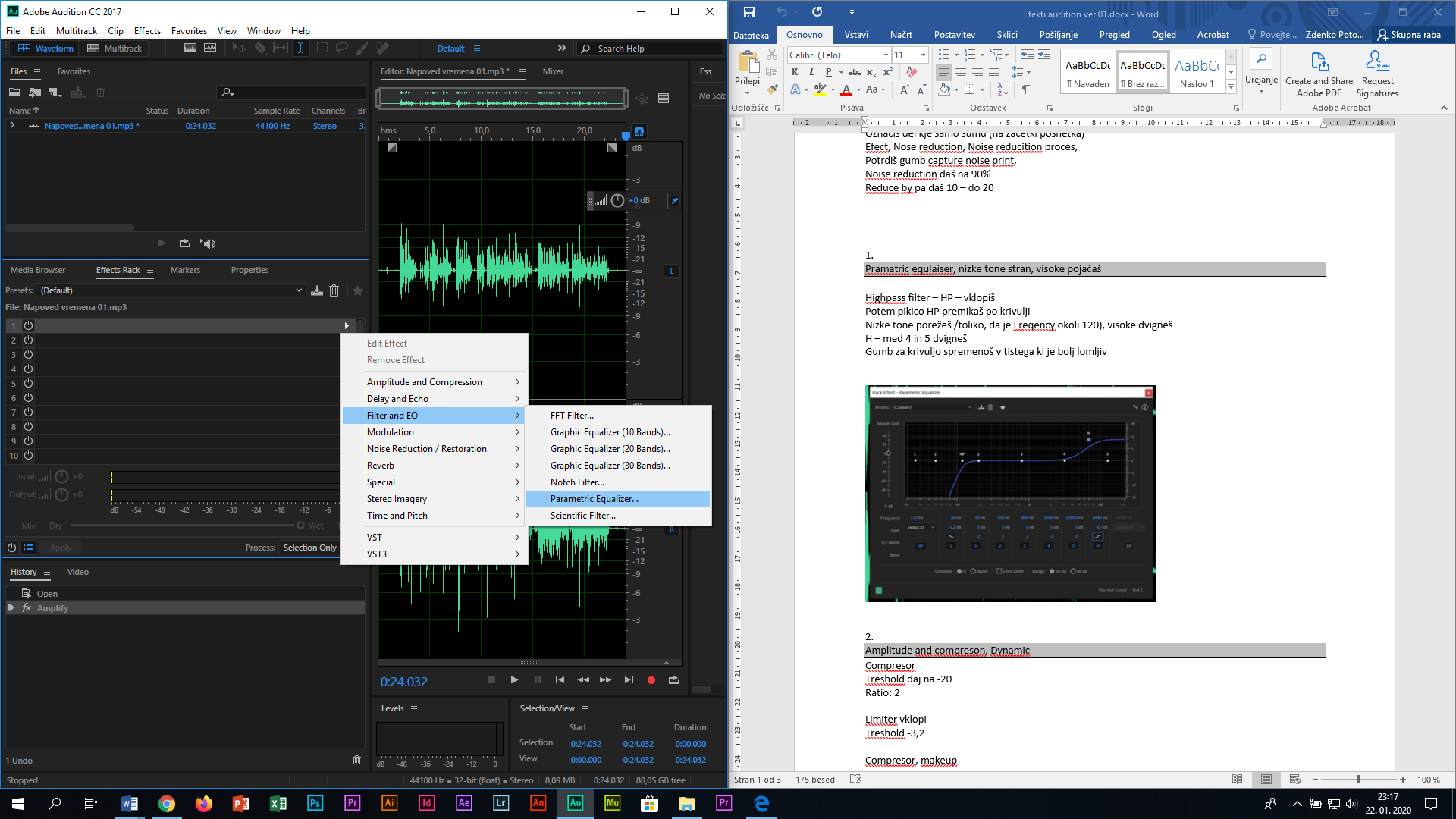 Highpass filter – HP – vklopišPotem pikico HP premikaš po krivuljiNizke tone porežeš (toliko, da je Freqency okoli 120), visoke dvigneš - H – med 4 in 5 dvignešGumb za krivuljo spremenoš v tistega, ki je bolj lomljiv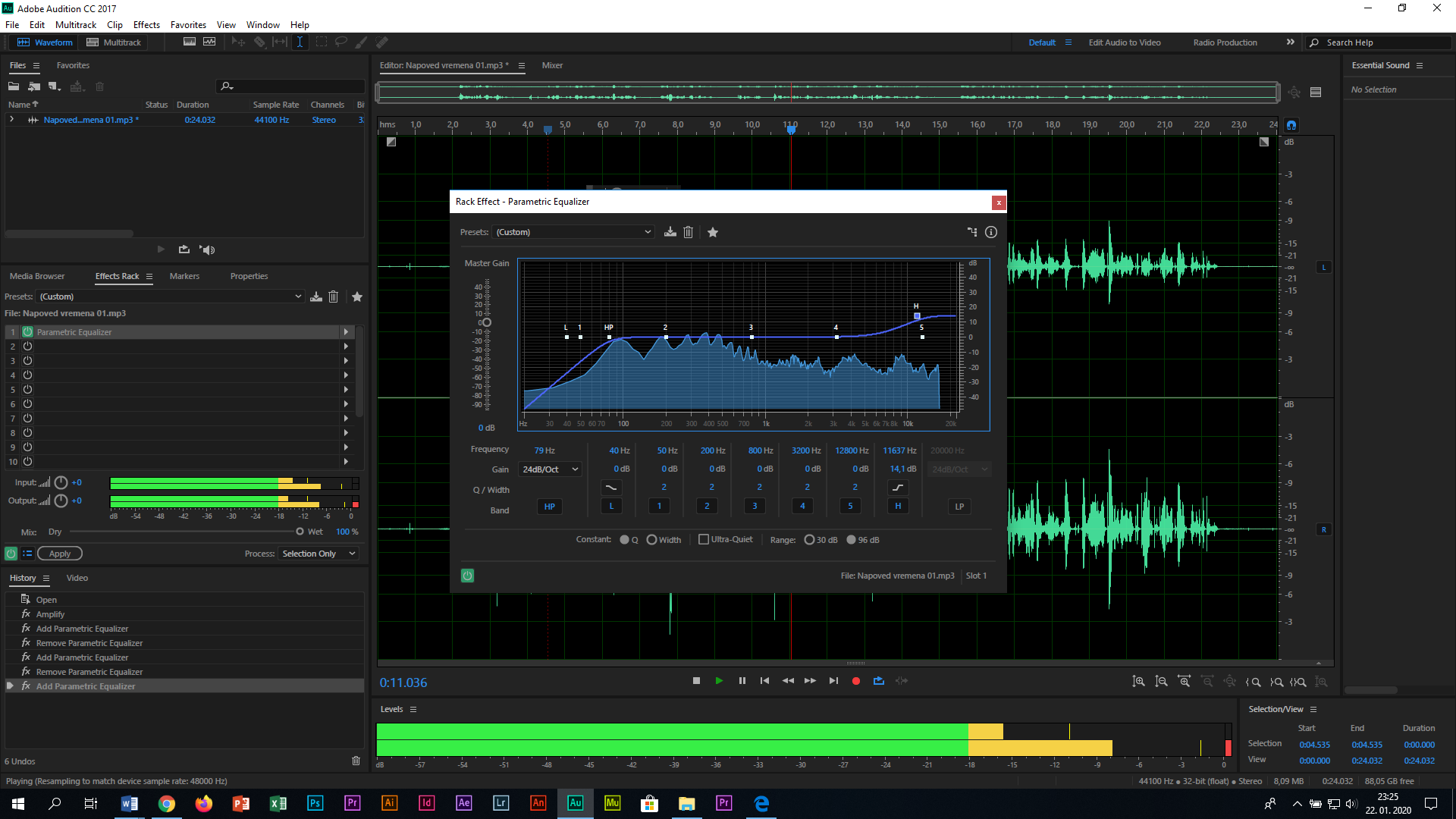 4. Amplitude and Compression, DynamicsVklopi CompresorNastavi:Ratio: 2Treshold daj na -20dBVklopi LimiterNastavi Treshold -3,2V Compresor, nastavi Makeup:Pojačaj Makeup dokler ne kaže v rdeče pri LimitRecimo: 10dBVklopi Autogate (odstrani zvoke ki niso govor)Treshold po občutku povečuješ toliko časa, da se sliši samo govor in ne šumenja.Recimo na -35dB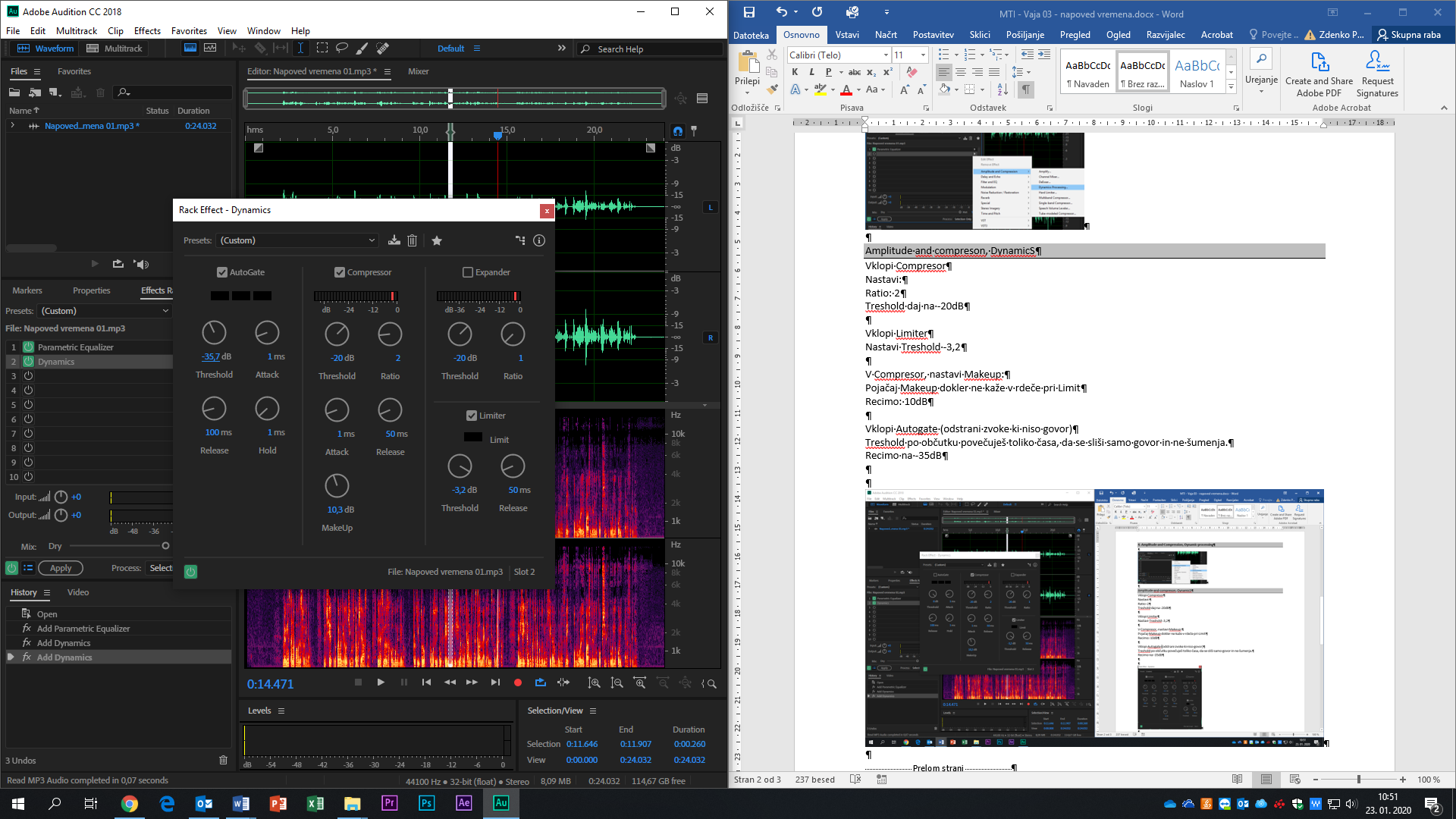 3. Amplitude and Compression, DeEsser – odstranjuješ šumenje pri sičnikih in šumnikih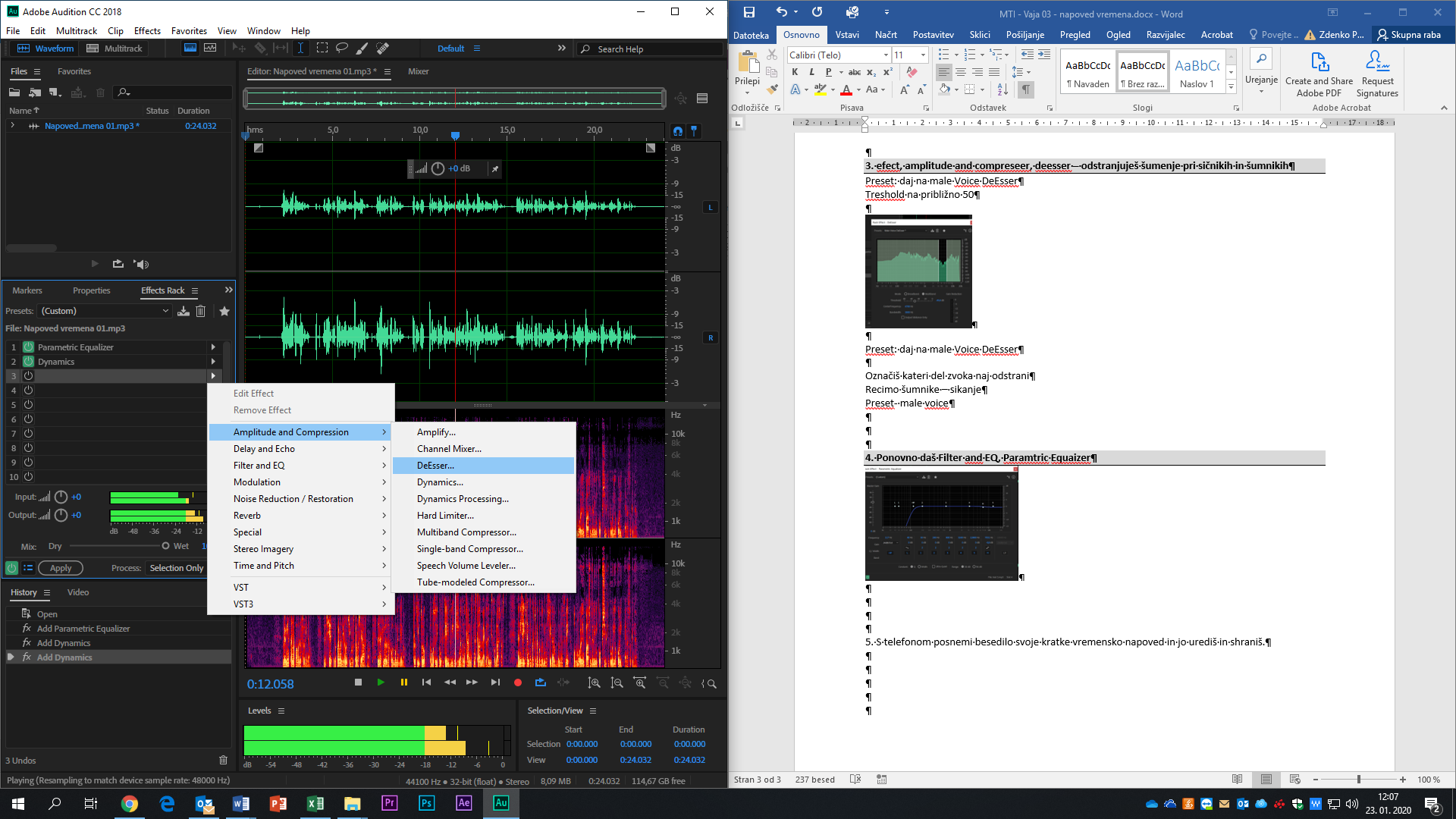 Preset: daj na Male Voice DeEsser (v primeru, da je govorec moški)S tem se označ kateri del zvoka naj odstrani.Treshold na približno 50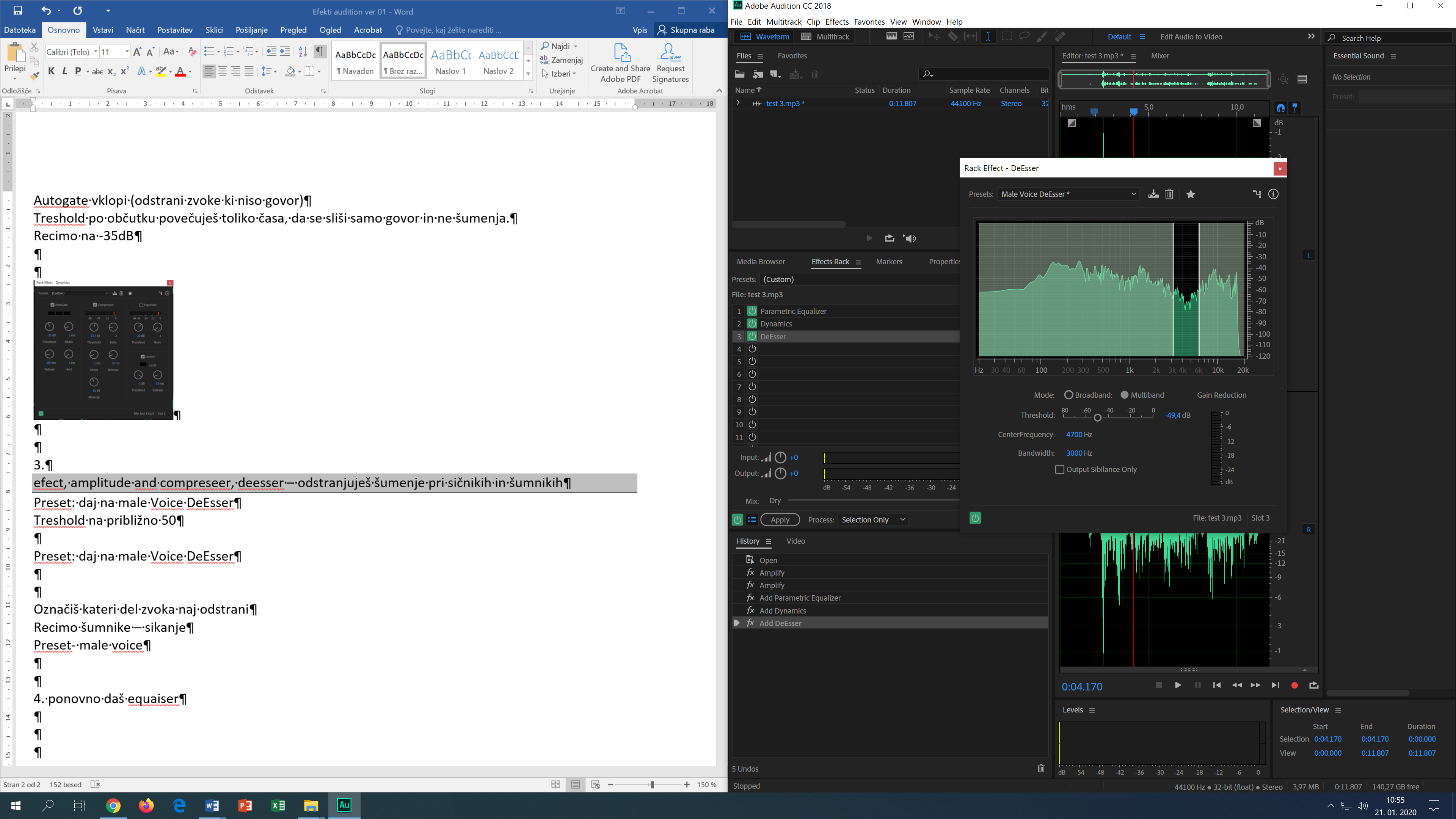 4. Ponovno daš Filter and EQ, Paramtric Equaizer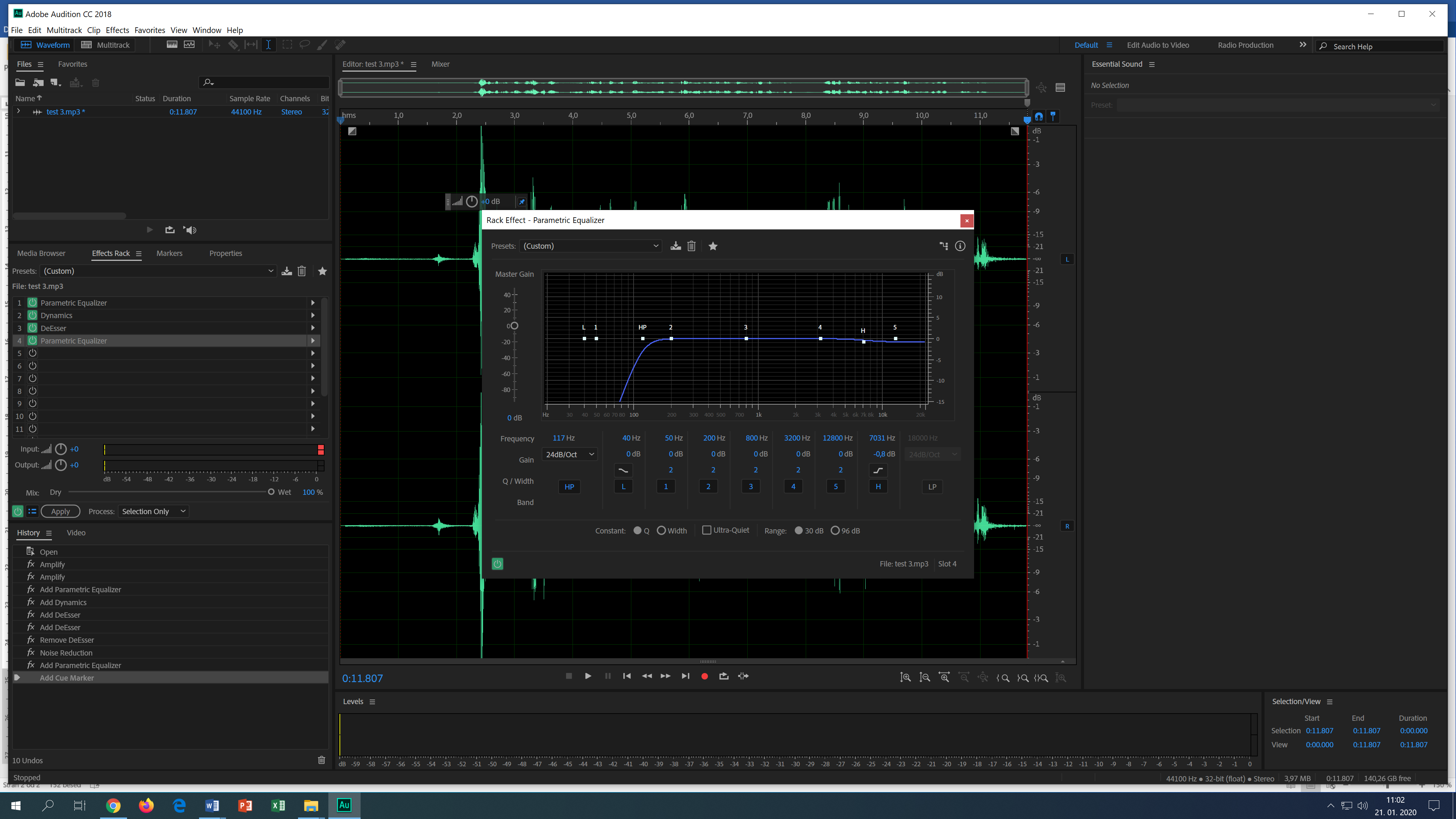 5. S telefonom posnemi besedilo svoje kratke vremensko napoved in jo urediš in shraniš.EKONOMSKA ŠOLANOVO MESTOVAJA AUDITIONZdenko POTOČAR